UNIVERSITAS MUSLIM NUSANTARA AL WASHLIYAH FAKULTAS EKONOMI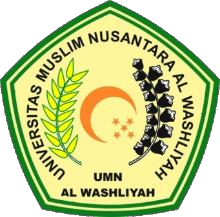 Kampus Muhammad Arsyad Thalib Lubis : Jl. Garu II No. 93, Kampus Muhammad Yunus Karim : Jl. Garu II No. 02,Kampus Abdurrahman Syihab : Jl. Garu II No. 52 Medan, Kampus Aziddin : Jl. Medan Perbaungan Desa Suka Mandi Hilir Kec. Pagar Merbau, Lubuk PakamTelp. (061) 7867044 Medan 20147 Home Page : http://www.umnaw.ac.id Email : info@umnaw.ac.idLEMBAR PENGESAHAN SKRIPSINama                            : VINY ARILIA NPM                            : 183114221Fakultas                        : Ekonomi Program Studi              : Manajemen Jenjang Pendidikan      : Strata Satu (S-1)Judul Skripsi                : PENGARUH      SIKAP      KERJA,      IKLIM ORGANISASI DAN PELATIHAN TERHADAP KINERJA PEGAWAI DI BADAN PUSAT STATISTIK KABUPATEN DELI SERDANGMengetahuiPembimbingMhd. Dani Habra, SE., M.MA NIDN.  0110076703Diuji pada tanggal   : Yudisium                 :Panitia UjianKetua                                                                             SekretarisDr. KRT. Hardi Mulyono, K, Surbakti                        Dr. Anggia Sari Lubis, SE., M.SiNIDN: 0111116303                                                         NIDN : 0129078701